Пермский филиал федерального государственного автономного образовательного учреждения высшего образования«Национальный исследовательский университет «Высшая школа экономики»Межрегиональный методический центр по финансовой грамотности системы общего и среднего профессионального образованияМетодическая разработка урокапо «Финансовой грамотности» ____5___ классТема «Польза и риски банковских карт»Авторы:Семашко Ольга Борисовна, учитель экономики, МБОУ СОШ №88,г. ИжевскСуслова Анастасия Витальевна, учитель истории и обществознания, МБОУ СОШ №88, г. ИжевскМаксимова Ольга Николаевна, учитель истории, МБОУ «Гимназия № 14», г. Глазов ВведениеДанная тема выбрана для формирования первоначальных сведений у учащихся 5 классов о банковских картах, о пользе и рисках, связанных с ними, а также для формирования у них опыта применения полученных знаний и умений для решения элементарных практических задач.Она является актуальной для обучающихся 5 класса, поскольку в современном мире детям необходимо ориентироваться в сфере финансовых операций,  уметь сравнивать преимущества и недостатки различных видов банковских карт, а также  понимать свою ответственность за пользование банковскими картами. Основная частьОбщая характеристика занятияМесто: Удмуртская республика, г. ИжевскПедагог: учителя истории, обществознания и экономикиУчащиеся: класс 5Другие: родителиНазвание занятия:«Польза и риски банковских карт» Место занятия в логике реализации предмета – занятие в курсе обществознания или финансовой грамотности 5 класса.Характеристика условий реализации проектаВид деятельности учащихся: урочная деятельностьКоличество занятий по теме: 1Тип занятия: ознакомление с новым материаломОборудование и/ или характеристика образовательной среды: интерактивная доска, кейсы, видео поддержка.Учебник и/ или учебное пособие для учащихся: Финансовая грамотность: материалы для учащихся. 8–9 классы общеобразоват. орг. / И. В. Липсиц, О. И. Рязанова. – М.: ВИТА-ПРЕСС, 2014.Методические материалы для учителя: Финансовая грамотность: методические рекомендации для учителя. 8–9 классы обще образоват. орг. / О. И. Рязанова, И. В. Липсиц, Е. Б. Лавренова. – М.: ВИТА-ПРЕСС, 2014.Педагогическая характеристика занятияТема: «Польза и риски банковских карт» Цель урока: Создание представления у обучающихся  о  пользе и рисках при использовании  банковских карт.Планируемые результаты:Личностные:осознавать потребность и готовность к самообразованию;осознавать свои интересы, находить и изучать в учебниках по разным предметам материал, имеющий отношение к своим интересам;постепенно выстраивать собственное целостное мировоззрение;учиться использовать свои взгляды на мир для объяснения различных ситуаций, решения возникающих проблем и извлечения жизненных уроков.учиться выстраивать и перестраивать стиль своего общения со сверстниками, старшими и младшими в разных ситуациях совместной деятельности, особенно направленной на общий результат;учиться не только воспринимать, но и критически осмысливать и принимать новые правила поведения в соответствии с включением в новое сообщество, с изменением своего статуса;учиться критически оценивать и корректировать свое поведения в различных взаимодействиях, справляться с агрессивностью и эгоизмом, договариваться с партнерами;по мере взросления включаться в различные стороны общественной жизни своего региона;учиться осознавать свои общественные интересы, договариваться с другими об их совместном выражении, реализации и защите в пределах норм морали и права;оценивать жизненные ситуации с точки зрения безопасного образа жизни и сохранения здоровья;учиться самостоятельно выбирать стиль поведения, привычки, обеспечивающие безопасный образ жизни и сохранение здоровья – своего, а также близких людей и окружающих;оценивать жизненные ситуации (поступки людей) с разных точек зрения (нравственных, гражданско-патриотических, с точки зрения различных групп общества);уметь в ходе личностной саморефлексии определять свою систему ценностей в общих ценностях;осознавать и называть свои ближайшие цели саморазвития;осознавать и называть свои стратегические цели саморазвития.Предметные:понимание основных принципов экономической жизни общества: представление о роли денег в семье и обществе, о причинах и последствиях изменения доходов и расходов семьи, о роли государства в экономике семьи;понимание и правильное использование экономических терминов;освоение приёмов работы с экономической информацией, её осмысление; проведение простых финансовых расчётов.приобретение знаний и опыта применения полученных знаний и умений для решения типичных задач в области семейной экономики: знание источников доходов и направлений расходов семьи и умение составлять простой семейный бюджет; знание направлений инвестирования и способов сравнения результатов на простых примерах;развитие способностей обучающихся делать необходимые выводы и давать обоснованные оценки экономических ситуаций; определение элементарных проблем в области семейных финансов и нахождение путей их решения;развитие кругозора в области экономической жизни общества и формирование познавательного интереса к изучению общественных дисциплин.Метапредметные:РегулятивныеУмение определять и формулировать цель деятельности:умение самостоятельно определять цели своего обучения;умение развивать мотивы и интересы своей познавательной деятельности;умение понять свои интересы, увидеть проблему, задачу, выразить её словесно.Умение составлять план действия по решению проблемы.Умение осуществлять действия по реализации плана:умение соотносить свои действия с планируемыми результатами;умение осуществлять контроль своей деятельности в процессе достижения результата;умение определять способы действий в рамках предложенных условий и требований;умение корректировать свои действия в соответствии с изменяющейся ситуацией.Умение соотносить результат своей деятельности с целью:умение оценивать правильность выполнения учебной задачи, собственные возможности её решения.Владение основами самоконтроля, самооценки.ПознавательныеУмение извлекать информацию, определять понятия, устанавливать аналогии.Умение делать предварительный отбор источников информации для поиска нового знания:умение ориентироваться в своей системе знаний и осознавать необходимость нового знания;умение пользоваться различными источниками информации.Умения добывать новые знания, умение наблюдать, читать, слушать.Умение перерабатывать информацию:умение анализировать, обобщать, классифицировать, самостоятельно выбирать основания и критерии для классификации;умение выделять главное;умение сравнивать, выделять причины и следствия, строить логические рассуждения, умозаключения и делать выводы;умение применять смысловое чтение.Умение преобразовывать информацию из одной формы в другую и выбирать наиболее удобную для себя:умение создавать, применять и преобразовывать знаки и символы, модели и схемы для решения учебных и познавательных задач;умение работать с текстом, таблицей, схемой, графиками, иллюстрациями и др.;умение передавать информацию в сжатом или развёрнутом виде, составлять план, тезисы, конспект.КоммуникативныеУмение организовывать учебное сотрудничество:умение владеть приёмами монологической и диалогической речи;умение работать индивидуально и в группе;умение формулировать, аргументировать и отстаивать своё мнение;умение использовать ИКТ-компетенции.Умение понимать другие позиции:умение осознанно использовать речевые средства;умение договариваться с людьми;умение задавать вопросы по теме.Технологическая карта урока:Продолжение табл.Продолжение табл.Окончание табл.ЗаключениеПроект урока по финансовой грамотности предназначен для обучающихся 5 класса и должен помочь формированию у них представлений, терминов и понятий по данной теме, научить применять  на практике усвоенные знания.Урок  проходит в форме комбинированного урока, участвуют 3 команды по 7-8 человек. Урок содержит ряд заданий практического и познавательного характера,  которые должны решить обучающиеся.Проект урока  реализует на практике системно-деятельностный подход; педагог использует активные методы: кейс-задания; сотрудничество и разнообразные виды работы: работа с терминами, работа с текстом, творческое выступление. Проект данного мероприятия может быть использован учителем как в урочной (обществознание, финансовая грамотность), так и внеурочной деятельности.Литература и интернет-ресурсы:Финансовая грамотность: методические рекомендации для учителя. 8–9 классы общеобразоват. орг. / О. И. Рязанова, И. В. Липсиц, Е. Б. Лавренова. 
– М.: ВИТА-ПРЕСС, 2014.Словарь по обществознанию./ Л.Н.Боголюбов, М: Просвещение, 2012.Начала экономики, 5-6 класс, Учебное пособие для внеурочной работы, Ермакова И.В., Протасевич Т.А., 14-е издание, 2015.Удивительные приключения в стране экономика, Для детей младшего и среднего школьного возраста, Липсиц И.В., Просвещение, 1992.https://infourok.ru/ https://interneturok.ru/ Приложение 1.1.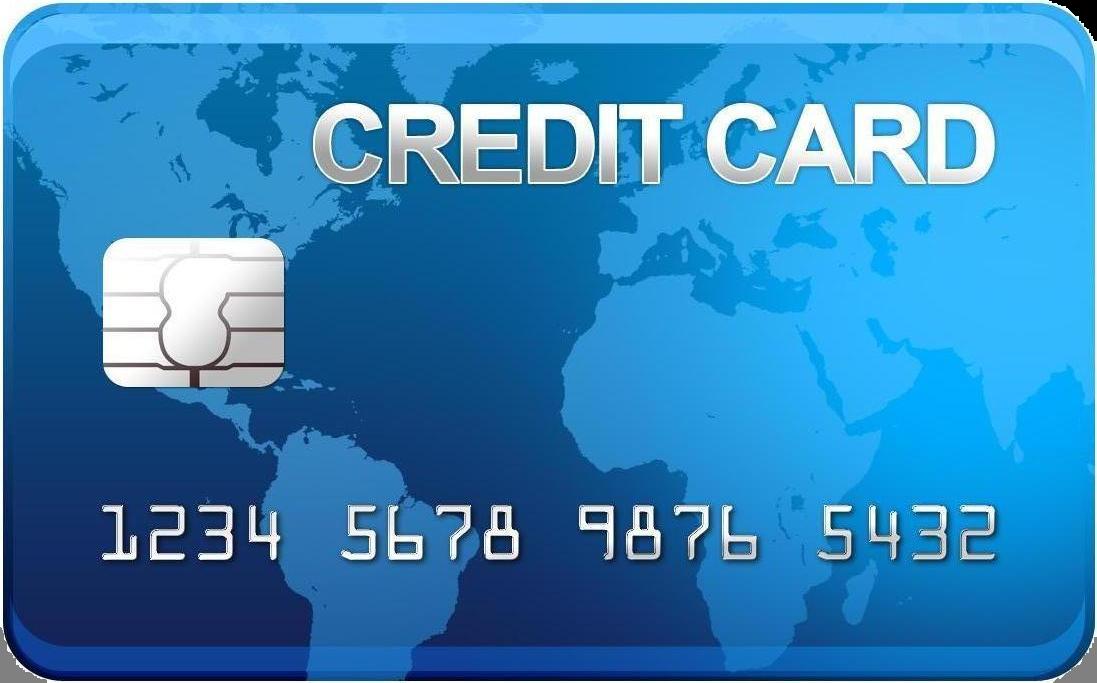 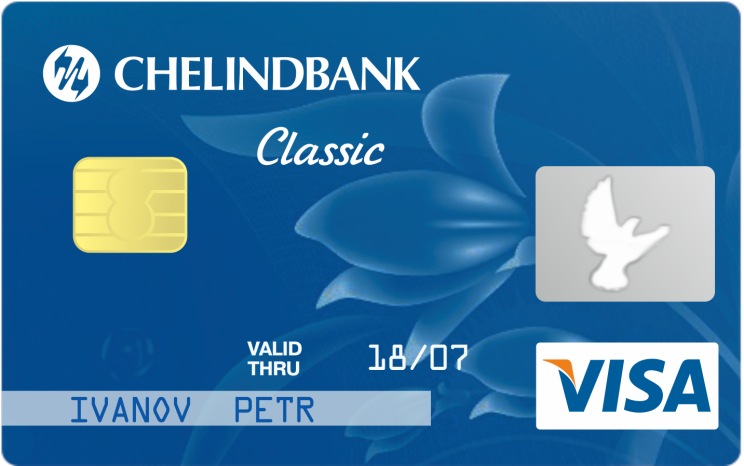 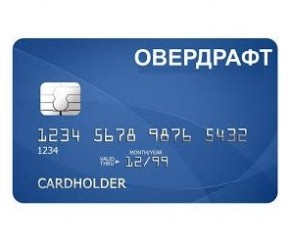 Приложение 1.2.Тема урокаПольза и риски банковских картПольза и риски банковских картПольза и риски банковских картДата урокаТип урокаОзнакомление с новым материаломОзнакомление с новым материаломОзнакомление с новым материаломЦель урокаСоздание представления у обучающихся  о пользе и рисках при использовании банковских картСоздание представления у обучающихся  о пользе и рисках при использовании банковских картСоздание представления у обучающихся  о пользе и рисках при использовании банковских картОбразовательные 
ресурсыВидео «Виды банковских карт», словарь по обществознанию Боголюбова Л.Н. презентация «Банковские карты»Видео «Виды банковских карт», словарь по обществознанию Боголюбова Л.Н. презентация «Банковские карты»Видео «Виды банковских карт», словарь по обществознанию Боголюбова Л.Н. презентация «Банковские карты»План урока1. Банковские карты: определение2. Виды банковских карт3. Польза и риски в использовании карт.1. Банковские карты: определение2. Виды банковских карт3. Польза и риски в использовании карт.1. Банковские карты: определение2. Виды банковских карт3. Польза и риски в использовании карт.Личностно значимая проблемаОзнакомление  и понимание  пользы и рисков при использовании банковских карт  Ознакомление  и понимание  пользы и рисков при использовании банковских карт  Ознакомление  и понимание  пользы и рисков при использовании банковских карт  методы и формы 
обученияМетоды: наглядный, частично-поисковый, практический, контроля. Формы: индивидуальная, фронтальная, групповая.Методы: наглядный, частично-поисковый, практический, контроля. Формы: индивидуальная, фронтальная, групповая.Методы: наглядный, частично-поисковый, практический, контроля. Формы: индивидуальная, фронтальная, групповая.Основные понятия Банковская карта, овердрафт, дебетовая карта, кредитная картаБанковская карта, овердрафт, дебетовая карта, кредитная картаБанковская карта, овердрафт, дебетовая карта, кредитная картаПланируемые результатыПланируемые результатыПланируемые результатыПланируемые результатыПредметныеПредметныеМетапредметные УУДЛичностные УУДНаучатся: определять понятие Банковская карта,  дебетовая карта, дебетовая карта с овердрафтом,  кредитная картаПолучат возможность научиться: работать с видеопособием; высказывать собственное мнение, сужденияНаучатся: определять понятие Банковская карта,  дебетовая карта, дебетовая карта с овердрафтом,  кредитная картаПолучат возможность научиться: работать с видеопособием; высказывать собственное мнение, сужденияПознавательные: самостоятельно выделяют и формулируют познавательную цель; используют общие приёмы решения задач.Коммуникативные: допускают возможность существования у людей различных точек зрения, в том числе не совпадающих с его собственной, и ориентируются на позицию партнёра в общении и взаимодействии.Регулятивные: ставят учебную задачу; определяют последовательность промежуточных целей с учётом конечного результата; составляют план и последовательность действийВыражают гражданскую идентичность в форме осознания рационального использования банковских карт в финансовых отношениях, осознание себя участником экономических процессов в семье, государстве и мире.ОРГАНИЗАЦИОННАЯ СТРУКТУРА УРОКАОРГАНИЗАЦИОННАЯ СТРУКТУРА УРОКАОРГАНИЗАЦИОННАЯ СТРУКТУРА УРОКАОРГАНИЗАЦИОННАЯ СТРУКТУРА УРОКАОРГАНИЗАЦИОННАЯ СТРУКТУРА УРОКАОРГАНИЗАЦИОННАЯ СТРУКТУРА УРОКАОРГАНИЗАЦИОННАЯ СТРУКТУРА УРОКАОРГАНИЗАЦИОННАЯ СТРУКТУРА УРОКАЭтапы 
урокаВремя (мин)Обучающие 
и развивающие компоненты, 
задания 
и упражненияДеятельность учителяДеятельность 
учащихсяФормы 
организации совзаимодействия 
на урокеУниверсальные учебные действия
(УУД)Формы контроля12345678I. Моти-вация 
к учеб-ной деятельности3Эмоциональная, психологическая и мотивационная подготовка учащихся к усвоению изучаемого материалаСоздаёт условия для возникновения у обучающихся внутренней потребности включения в учебную деятельность, уточняет тематические рамки.Организует формулировку темы и постановку цели урока учащимисяСлушают и обсуждают тему урока, обсуждают цели урока и пытаются самостоятельно их формулировать Фронтальная работаЛичностные: понимают необходимость учения, выраженного 
в преобладании учебно-познавательных мотивов и предпочтении социального способа оценки знаний.Регулятивные: самостоятельно формулируют цели урока после предварительного обсужденияII. Акту-ализация знаний7Изучение информации, содержащейся на банковских картах (Приложение 1)Организует  формирование групп обучающихся на основе полученных ими кейсов, в которых имеется карта, соответствующего цвета и рабочие листы.   Далее проводит  беседу по вопросам:-Дети, а знаете ли вы почему карта называется банковской?-Дети, кто из вас видел или держал в руках банковские карты?- Есть ли у вас своя банковская карта? -Знаете ли вы, какие они бывают?- Знаете ли вы о пользе и рисках в использовании банковских карт?Рассматривают карты, розданные учителем, отвечают на вопросы.Фронтальная работаПознавательные: осуществляют поиск необходимой информации. Коммуникативные: высказывают собственное мнение; слушают друг друга, строят понятные речевые высказыванияУстные ответы12345678III. Изучение новогоматери-ала171. Видеоролик «Виды банковских карт»2. Работа с терминами.3. Работа в группах1. Показывает видеоролик, комментирует новую информацию.2. Организует  работу по изучению новых терминов (Банковская карта, овердрафт, дебетовая карта, кредитная карта).- Что такое банковская карта?-Что такое дебетовая карта, овердрафтная?-Что такое кредитная карта?3. Учитель  устанавливает время на групповую работу с кейсами. в  которых группа  формирует перечень преимуществ и рисков при использовании банковских карт. Дается пояснение для выполнения задания. 1. Знакомятся 
с новой инфор-мацией, задаютуточняющие вопросы, обсуждают новую информацию.2. Отвечают 
на вопросы, 
работают 
со словарем.3. Учащиеся работают с кейсами, выполняют задания. 1. Индивидуальнаяработа.2. Индивидуальная, фронтальная работа.3. Групповая работа.Личностные: осознают ответственность человека за общее благополучие.Регулятивные: учитывают установленные правила в планировании и контроле способы решения; осуществляют  пошаговый контроль деятельности.Познавательные: самостоятельно создают алгоритм деятельности при решении проблем различного характера; осознанно и строят сообщения в устной и письменной форме.Коммуникативные: проявляют активность во взаимодействии 
для решения коммуникативных и познавательных задач; ставят 2. Уст-
ные ответы.3. Уст-
ные ответы, записи в кейсах.12345678вопросы, обращаются 
за помощью; формулируют свои затруднения;предлагают помощь 
и сотрудничествоIV. Первичное  осмысление и закрепление изученного11Прочтение 
и комментирование ответов в кейсах.Закрепление материала по слайдам презентации.Презентация с 1по 10 слайдыОрганизует обсуждение с учащимися о  пользе и рисках  использования банковской карты :Польза:Простота использованияСнижение риска потери денежных средствБыстрая скорость перечисленийНизкая стоимость обслуживания картыАнонимность использования денежных средствРиски:Нет гарантии платежеспособностиНизкая безопасностьВозможность ареста или блокировки картыБольшие расходы на «карточкизацию» (изготовление, выпуск карты)Пополнение только через систему банка.Ограничение суммы оплаты товаров и услугСбор комиссии за банковские услугиВыполняют корректировку записей в кейсах о рисках и преимуществах карт.Фронтальная работаПознавательные: самостоятельно осуществляют  поиск необходимой информации.Регулятивные: ориентируются в записях в кейсах. Устные ответы12345678V. Итоги урока. Рефлексия5Обобщение 
полученных 
на уроке сведений1.Презентация (слайд 11-12)2.Проводит беседу по вопросам:– Какие знания  я получил? -Смогу ли я объяснить эту тему другу? -Доволен ли я своей работой на занятии?1.Отвечают 
на вопросы.2.Определяют свое эмоциональное состояние 
на урокеФронтальная работаЛичностные: понимают значение знаний 
для человека.Регулятивные: прогнозируют результаты уровня усвоения изучаемого материалаОценивание учащихся 
за работу на урокеДомашнее задание2Повторить записи в кейсе,Проект «Моя банковская карта»Конкретизирует домашнее задание:  выбрать предпочитаемый вид карты и создать свой дизайн карты.Записывают 
домашнее 
заданиеИндивидуальнаяБанковская карта – это_______________________________________________Виды карт:1._________________________2.___________________________3.__________________________Польза в использовании банковской картыРиски в использовании банковской карты